Grease Souvenir T-shirts- $25Sizes available:Childs  6, 8, 10, 12, 14Ladies  8, 10, 12, 14, 16, 18, 20Mens  S, M, L, XL, 2XL, 3XL, 4XL, 5XLIf you would like to purchase a souvenir T-shirt, please complete the order and payment details below and return to the General Office by Friday, 16th June (Report Writing Day).(No second runs possible so if you miss this cut off date that is it)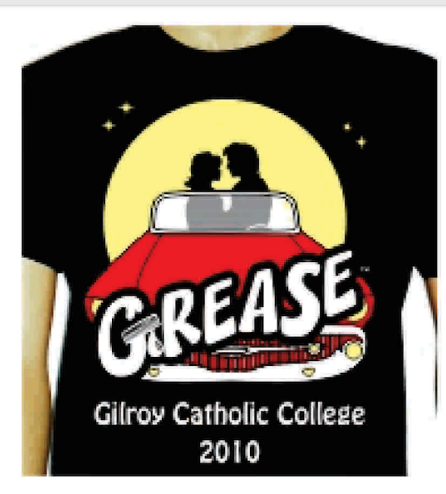 ……………………………………………………………………………………………………………………………………………………………NAME & FORM (please print)QUANTITYSIZETOTAL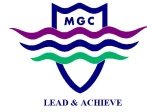 Melbourne Girls’ CollegeYarra Boulevard, Richmond  VIC  3121                                               Telephone: 9428 8955Melbourne Girls’ CollegeYarra Boulevard, Richmond  VIC  3121                                               Telephone: 9428 8955Melbourne Girls’ CollegeYarra Boulevard, Richmond  VIC  3121                                               Telephone: 9428 8955Melbourne Girls’ CollegeYarra Boulevard, Richmond  VIC  3121                                               Telephone: 9428 8955Melbourne Girls’ CollegeYarra Boulevard, Richmond  VIC  3121                                               Telephone: 9428 8955Melbourne Girls’ CollegeYarra Boulevard, Richmond  VIC  3121                                               Telephone: 9428 8955Melbourne Girls’ CollegeYarra Boulevard, Richmond  VIC  3121                                               Telephone: 9428 8955Melbourne Girls’ CollegeYarra Boulevard, Richmond  VIC  3121                                               Telephone: 9428 8955Melbourne Girls’ CollegeYarra Boulevard, Richmond  VIC  3121                                               Telephone: 9428 8955Melbourne Girls’ CollegeYarra Boulevard, Richmond  VIC  3121                                               Telephone: 9428 8955Melbourne Girls’ CollegeYarra Boulevard, Richmond  VIC  3121                                               Telephone: 9428 8955Melbourne Girls’ CollegeYarra Boulevard, Richmond  VIC  3121                                               Telephone: 9428 8955Melbourne Girls’ CollegeYarra Boulevard, Richmond  VIC  3121                                               Telephone: 9428 8955Melbourne Girls’ CollegeYarra Boulevard, Richmond  VIC  3121                                               Telephone: 9428 8955Melbourne Girls’ CollegeYarra Boulevard, Richmond  VIC  3121                                               Telephone: 9428 8955Melbourne Girls’ CollegeYarra Boulevard, Richmond  VIC  3121                                               Telephone: 9428 8955Melbourne Girls’ CollegeYarra Boulevard, Richmond  VIC  3121                                               Telephone: 9428 8955STUDENT’S NAME: …………………………………………………………………………………………………….STUDENT’S NAME: …………………………………………………………………………………………………….STUDENT’S NAME: …………………………………………………………………………………………………….STUDENT’S NAME: …………………………………………………………………………………………………….STUDENT’S NAME: …………………………………………………………………………………………………….STUDENT’S NAME: …………………………………………………………………………………………………….STUDENT’S NAME: …………………………………………………………………………………………………….STUDENT’S NAME: …………………………………………………………………………………………………….STUDENT’S NAME: …………………………………………………………………………………………………….STUDENT’S NAME: …………………………………………………………………………………………………….STUDENT’S NAME: …………………………………………………………………………………………………….STUDENT’S NAME: …………………………………………………………………………………………………….STUDENT’S NAME: …………………………………………………………………………………………………….STUDENT’S NAME: …………………………………………………………………………………………………….STUDENT’S NAME: …………………………………………………………………………………………………….STUDENT’S NAME: …………………………………………………………………………………………………….STUDENT’S NAME: …………………………………………………………………………………………………….STUDENT’S NAME: …………………………………………………………………………………………………….STUDENT’S NAME: …………………………………………………………………………………………………….STUDENT’S NAME: …………………………………………………………………………………………………….PAYMENT FOR:  PAYMENT FOR:  PAYMENT FOR:  PAYMENT FOR:  PAYMENT FOR:  PAYMENT FOR:  PAYMENT FOR:  PAYMENT FOR:  PAYMENT FOR:  PAYMENT FOR:  PAYMENT FOR:  PAYMENT FOR:  PAYMENT FOR:  PAYMENT FOR:  PAYMENT FOR:  PAYMENT FOR:  PAYMENT FOR:  PAYMENT FOR:  PAYMENT FOR:  PAYMENT FOR:  AMOUNT: AMOUNT: AMOUNT: AMOUNT: AMOUNT: AMOUNT: AMOUNT: AMOUNT: AMOUNT: AMOUNT: AMOUNT: AMOUNT: AMOUNT: AMOUNT: AMOUNT: AMOUNT: AMOUNT: AMOUNT: AMOUNT: AMOUNT: CARD DETAIL: Name…………………………………………… CCV:……….CARD DETAIL: Name…………………………………………… CCV:……….CARD DETAIL: Name…………………………………………… CCV:……….CARD DETAIL: Name…………………………………………… CCV:……….CARD DETAIL: Name…………………………………………… CCV:……….CARD DETAIL: Name…………………………………………… CCV:……….CARD DETAIL: Name…………………………………………… CCV:……….CARD DETAIL: Name…………………………………………… CCV:……….CARD DETAIL: Name…………………………………………… CCV:……….CARD DETAIL: Name…………………………………………… CCV:……….CARD DETAIL: Name…………………………………………… CCV:……….CARD DETAIL: Name…………………………………………… CCV:……….CARD DETAIL: Name…………………………………………… CCV:……….CARD DETAIL: Name…………………………………………… CCV:……….Expiry Date: ……………..Expiry Date: ……………..Expiry Date: ……………..Expiry Date: ……………..Expiry Date: ……………..Expiry Date: ……………..